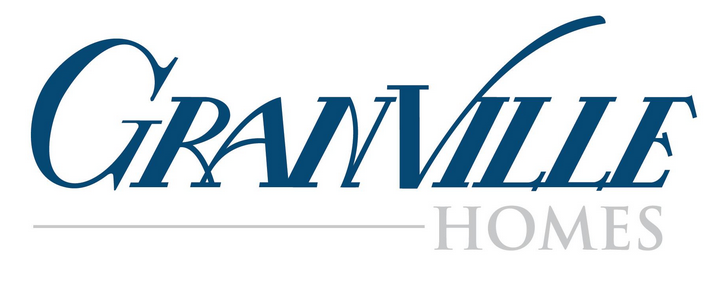 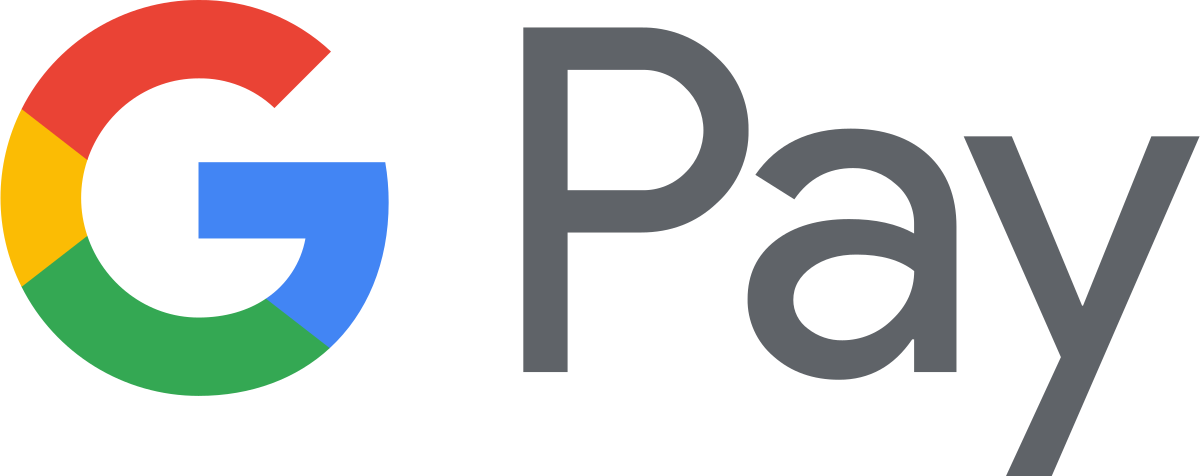 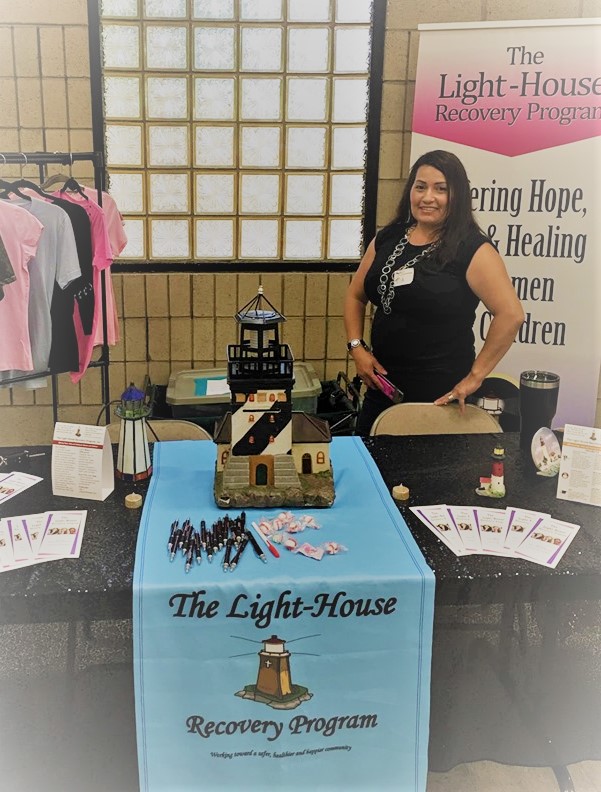 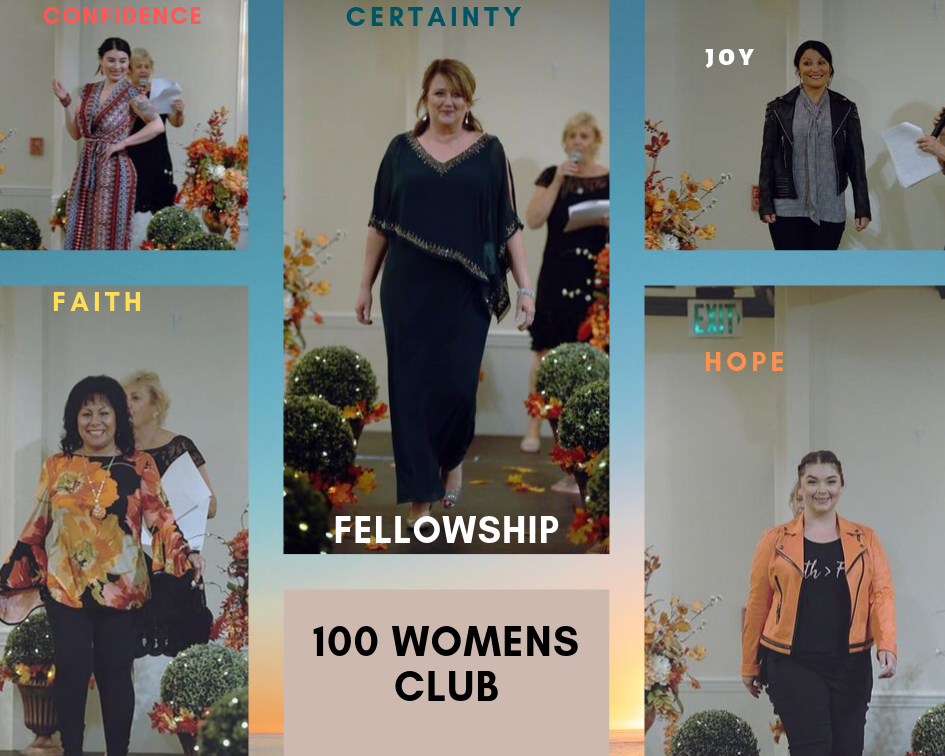 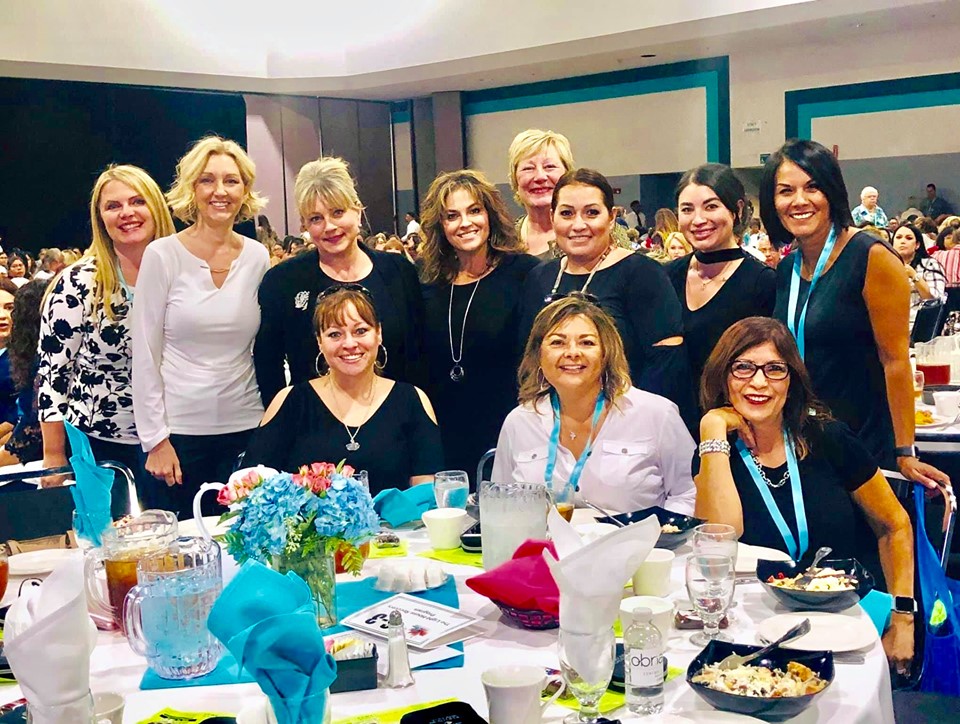 SMILE.AMAZON.com Is online shopping your thing? When shopping AMAZON smile.amazon.com, simply choose us as your non-profit and they will give a percentage of your purchase to us. It is that simple and free!Business PartnershipThank you to our local business partners who so faithfully support the life changing work here at The Light-House. This year, Granville Homes is a sponsor of our annual LadyBUG recovery conference. They have faithfully used their increase to take care of the women  and children in our city. God flows to those He can flow through! 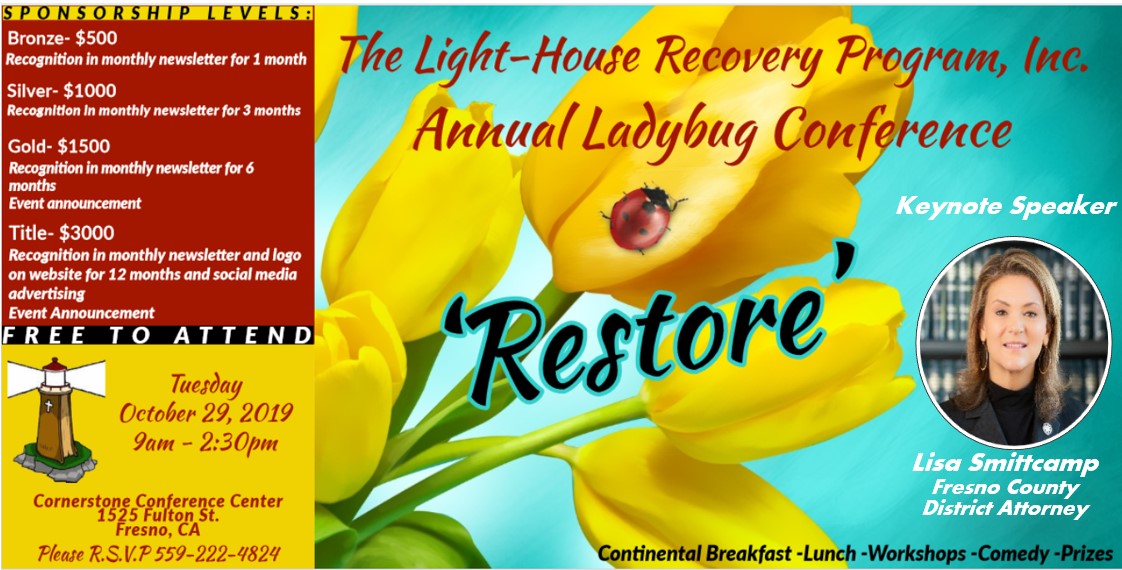 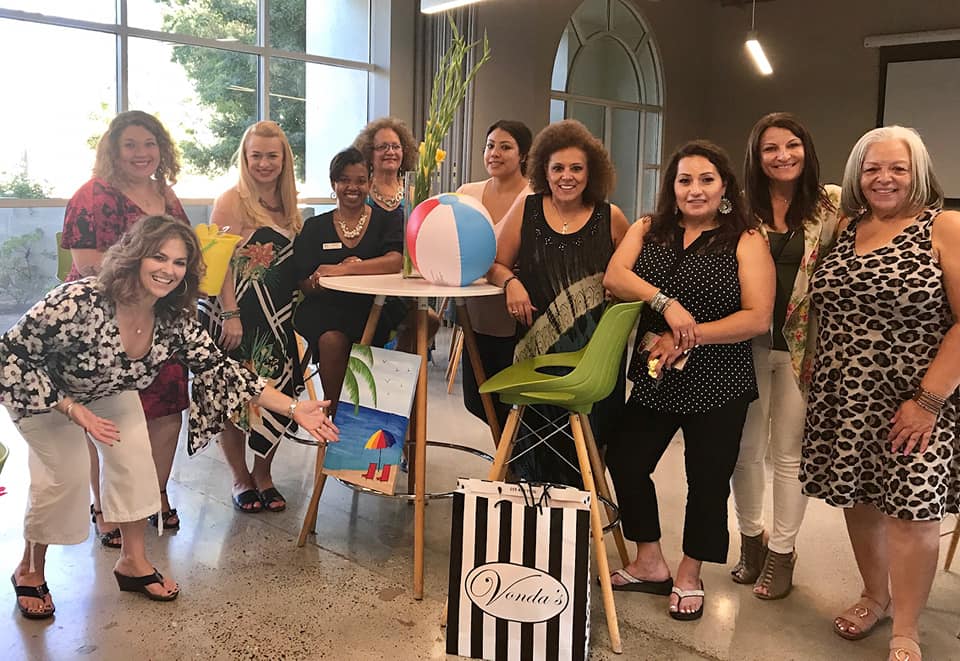 